Name  _____________________________							                               US Map #4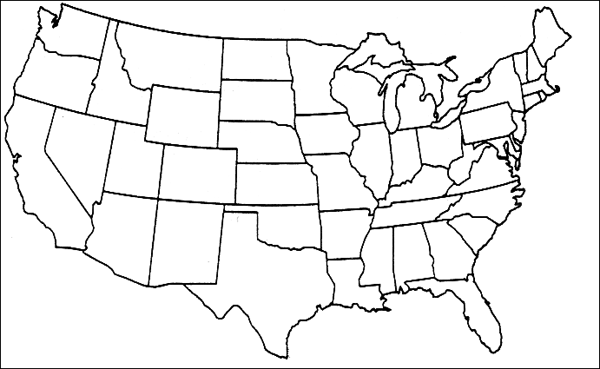 #1-31 are the states we have already learned. You will be tested on all 41 states on SS Map Quiz #4.  Spelling will count on all  41 states.Number the states yourself and then practice to see if you know them. Remember, spelling counts._____________________________		17. _____________________________                  	32.  ____________________________________________________________             	18. _____________________________                          33.  ____________________________________________________________		19. _____________________________                          34.  ____________________________________________________________		20. _____________________________  	     	35.  ____________________________________________________________		21. _____________________________		36.   ____________________________________________________________		22. _____________________________		37.   ____________________________________________________________		23. _____________________________		38.   ____________________________________________________________		24. _____________________________		39.   ____________________________________________________________		25. _____________________________		40.  ____________________________________________________________		26. _____________________________		41.  ____________________________________________________________		27. __________________________________________________________		28. __________________________________________________________		29. __________________________________________________________		30. __________________________________________________________		31. __________________________________________________________